Poslední jednotka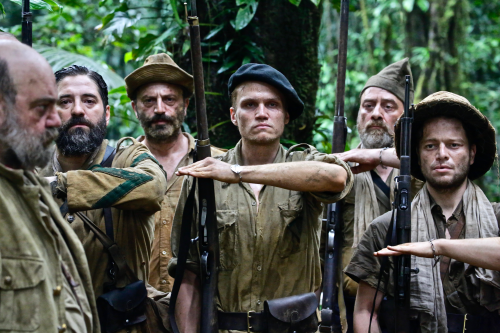 (Les Derniers Hommes) Premiéra: 1. 8. 2024Orange Studio, Francie, Belgie, 2024 Režie: David OelhoffenScénář: David OelhoffenKamera: Guillaume DeffontainesHudba: SuperpozeHrají: Guido Caprino, Andrzej Chyra, Nuno Lopes, Axel Granberger, Yann Goven, Felix Meyer, Teng VaBřezen 1945. Japonská armáda zahajuje nečekaný útok proti francouzským jednotkám v Indočíně. Oddíl legionářů pronásledovaný nepřítelem uniká do džungle, aby se dostal na základnu vzdálenou více než 300 km. Drama natočené podle neuvěřitelného skutečného příběhu. Japonci, kteří na začátku 40. let minulého století dobyli většinu Asie a pokusili se nastolit "věčnou éru společného blahobytu", na začátku roku 1945 už pomalu a krvavě ustupují. V březnu, aby eliminovali jakékoliv riziko útoku, podnikla japonská vojska nečekaný brutální útok na do té doby jimi tolerovaná vichistická francouzská vojska v Indočíně. Ti, kteří útok přežili, unikli do džungle ve snaze dostat se do Číny podle nejasného evakuačního plánu, kterému nikdo nevěřil. Vytvořili kolonu, která později dostala podle svého velitele jméno Alessandriho kolona. Z 20 000 francouzských vojáků na Dálném východě se jich do bezpečí dostaly sotva 3 000. Legionáři z izolovaného tábora Khan Khaï, kde byli umístěni alkoholici a další vojáci neschopní boje, nebyli nikdy schopni Alessandriho kolonu dohnat a připojit se k ní. Stále nevíme, kdo z oddílu vojáků z Khan Khaï přežil. Jeho legenda podnítila příběh tohoto filmu, příběh "opilecké kolony".Přístupnost: 	mládeži do 15 let nepřístupnýŽánr:	drama / válečnýVerze: 	francouzsky s českými titulkyStopáž:	120 minFormát:	MP4Monopol do:	15.3.2036Programování: 	Zuzana Černá, GSM: 602 836 993, cerna@cinemart.czFilmy si objednejte na www.disfilm.cz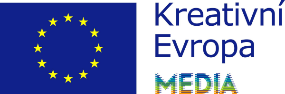 